Employee availability formEmployee name: ____________________________________Position: ___________________________________________Phone number:  _____________________________________Email: _____________________________________________My availabilityDays and hours of the week I can’t workNotes Signature of the employee: ____________________		Date: ____________________________Signature of the manager: _____________________		Date: ____________________________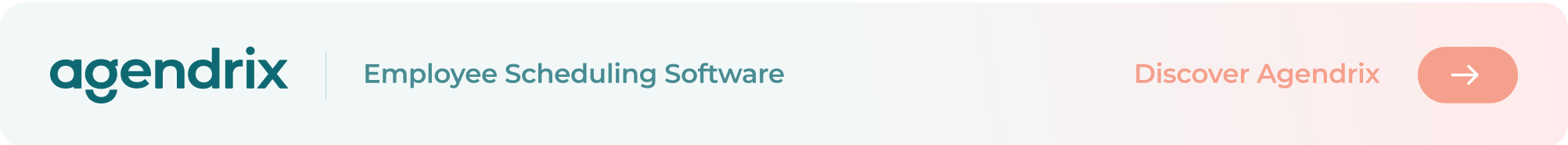 MondayTuesdayWednesdayThursdayFridaySaturdaySundayFromFromFromFromFromFromFromToToToToToToTo